ДИДАКТИЧЕСКАЯ ИГРА «ПОДБЕРИ ЭМОЦИЮ»(разработала педагог-психолог МБДОУ №54)Актуальность.Данное пособие может являться важной составляющей в работе педагога-психолога по развитию эмоционально-волевой сферы и развитию личностных качеств дошкольников. Оно отражает достижение следующих параметров развития дошкольника в соответствии с ФГОС ДОО. Это обеспечение развития у ребёнка социального и эмоционального интеллекта, эмоциональной отзывчивости, сопереживания, развитие познавательного и личностного интереса, развитие воображения и творческой активности.Пояснительная записка. Эмоциональное развитие дошкольника является одним из существенных условий, обеспечивающих эффективность процесса обучения и воспитания, его различных сторон. Те высокие нравственные, эстетические и интеллектуальные чувства, которые характеризуют развитого взрослого человека и которые способны вдохновить его на большие дела и на благородные поступки, не даны ребенку в готовом виде от рождения. Они возникают и развиваются на протяжении детства под влиянием социальных условий жизни и воспитания. Мы живём в эпоху социально-экономической нестабильности в обществе, что приводит к увеличению числа детей-дошкольников с нарушениями в поведении и эмоционально-личностном развитии; у многих детей повышен уровень тревожности, занижена самооценка. Помочь им преодолеть эти трудности, сформировать желание общаться – в наших силах. И делать это целесообразно, пока ребенок еще маленький: известно, что с возрастом проблемы обычно лишь усугубляются. Поэтому наряду с развитием психических функций, интеллекта ребенка ни в коем случае нельзя забывать о развитии его эмоциональной сферы.Сфера эмоций и чувств более сложна, чем познавательная сфера. В ней выражено субъективное начало. Чувства испытываются человеком, их носителем, и их зависимость от внешних воздействий маскируется. Иногда даже возникает иллюзия полной оторванности мира чувств от внешнего мира, его «абсолютной скрытности» и недоступности для объективного познания.В процессе развития ребенка происходят изменения и в его эмоциональной сфере. Меняются его взгляды на мир и отношения с окружающими. Способность ребенка осознавать и контролировать свои эмоции возрастает.Эмоциональная сфера не может качественно развиваться сама по себе. Её необходимо развивать.Пожалуй, самыми ценными человеческими качествами во все времена и во всех культурах считаются доброта и отзывчивость. Способность поделиться, помочь, уступить, разделить чужую радость и беду — драгоценный талант, который, увы, встречается все реже. И хотя в наши дни более важными становятся совсем другие качества (способность добиваться своего, сила, прагматизм, стремление к лидерству и пр.), на вопрос «Что вы больше всего цените в людях?» подавляющее большинство по-прежнему отвечает: доброту и отзывчивость.Известно, что детские эмоции характеризуются импульсивностью и лишь со временем перерастают в более устойчивые привязанности, симпатии и антипатии, на основе которых с годами складываются такие эмоции и чувства, как любовь и ненависть, дружба и взаимопонимание и т.д. В наше время, когда сеть телевидения, литература опутаны насилием и убийствами, унижением достоинств другого человека, эмоциональное развитие ребенка является особенно актуальным.Эмоции помогают ребенку приспособиться к той или иной ситуации, участвуют в формировании социальных взаимодействий и привязанностей. Они влияют на будущее поведение человека, способствуют социальному и нравственному развитию.Считается вполне естественным, что маленького ребенка надо почти всему обучать: как пользоваться предметами в быту, как одеваться и раздеваться и т. п.Воспитание у ребенка отзывчивого, гуманного, чуткого отношения к другим людям, которое становится его внутренним побуждением, свойством личности ребенка — задача сложная. Сложность ее состоит в том, что, формируя отзывчивость, пробуждая в ребенке добрые чувства, мы касаемся сферы его самосознания, которая характеризует «человеческое в человеке» и которая относится к сущностным характеристикам человека.Потребность в общении с близкими, в их ласке, внимании, в возможности поделиться поразившими впечатлениями, потребность в их оценке — все это вызывает разнообразные переживания: радость, обиду, удовлетворение, огорчение, стыд, зависть к другим членам семьи.Ребенок в семье чаще всего предоставлен самому себе, телевизору, а теперь еще и компьютеру. Он лишен живого общения, которое в значительной степени обогащает чувственную сферу. Поэтому современные дети стали менее отзывчивы к чувствам других.Отсюда следует, что работа, направленная на развитие эмоциональной сферы, очень актуальна и важна. Задача педагогов и родителей помочь ребенку-дошкольнику войти в этот сложный и многоплановый процесс социально-эмоциональных отношений, в котором нужно выстраивать основные направления для того, чтобы сформировать у дошкольника чувство уверенности в себе, научить осознанно воспринимать эмоциональное состояние свое и окружающих, а также научить ребенка выстраивать отношения во взаимодействии.Только на основе эмоционального опыта у детей развивается социальная восприимчивость, то есть способность понимать и учитывать не только свои чувства и желания, но и чувства других, способность к формированию адекватной реакции на различные жизненные ситуации, развиваются навыки эмоциональной саморегуляции. А это, в свою очередь позволяет сформировать понимание собственного «Я», оказывает помощь в формировании адекватной самооценки.Наверное, мы все хотим видеть своих детей счастливыми, улыбающимися, умеющими общаться с окружающими, но не всегда это получается.И цель взрослых - помочь ребёнку разобраться с основными проблемами общения, уделять больше внимания умению общаться, понимать чувства других людей, сочувствовать им, адекватно реагировать в сложных ситуациях, находить выход из конфликта, то есть научить детей умению управлять своим поведением.Ожидаемый результат:- ребёнок, осознающий свои эмоциональные проявления и способный различать эмоциональные реакции других людей и адекватно реагировать;- ребёнок, обладающий адекватной самооценкой;- овладевший некоторыми способами саморегуляции;- обладающий социальной компетентностью.Возрастная категория: дети от 4 лет.Цель: развитие эмоциональной сферы детей , умения подбирать эмоцию в соответствии с цветом, предложенным в образце, определять настроение по схематическому изображению. Развитие зрительного восприятия, зрительной памяти и мышления. Развитие связной речи и мелкой моторики рук.Материалы: поле с цветными клетками; образец, схематическое изображение эмоций.Ход игры: ребенок по образцу, заданному педагогом, выкладывает схематическое изображение эмоций на квадратик определенного цвета. Соотносит его с образцом, определяет настроение, называет его и по желанию  может изобразить эмоцию. Можно провести с ребенком беседу, когда он испытывал такую эмоцию и как он с ней справился.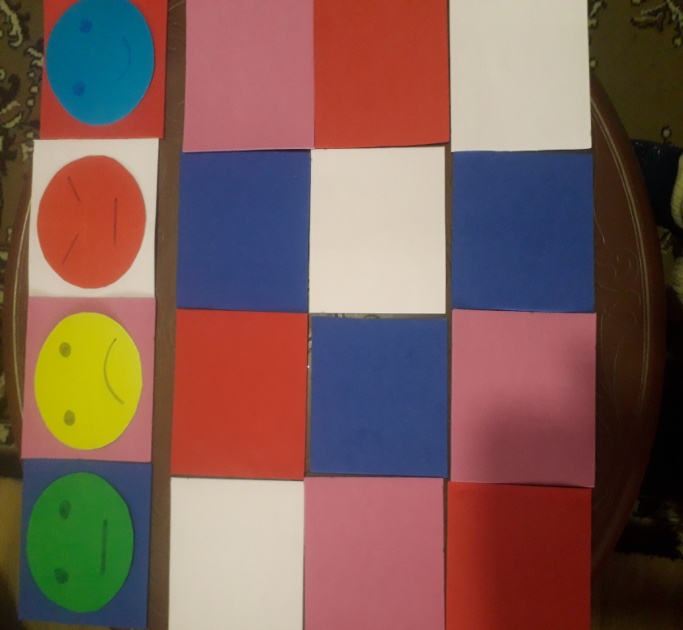 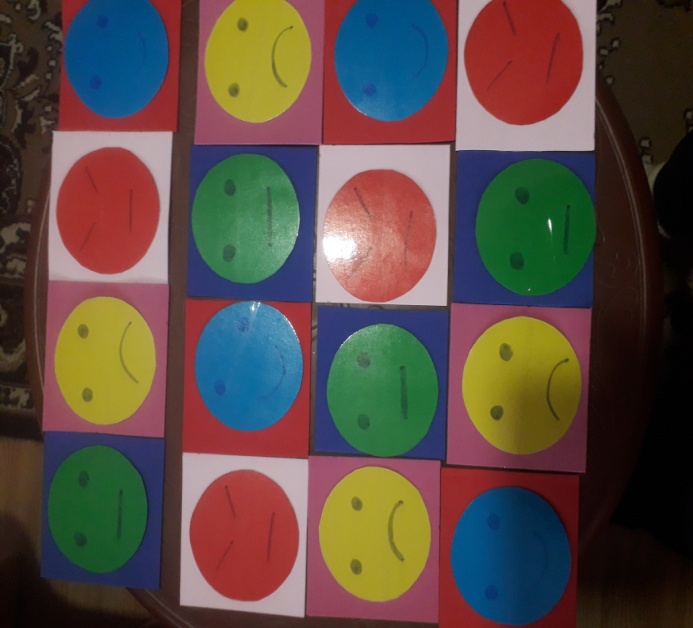 